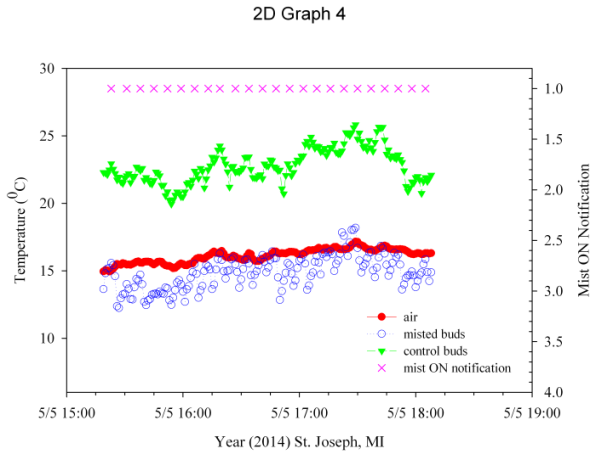 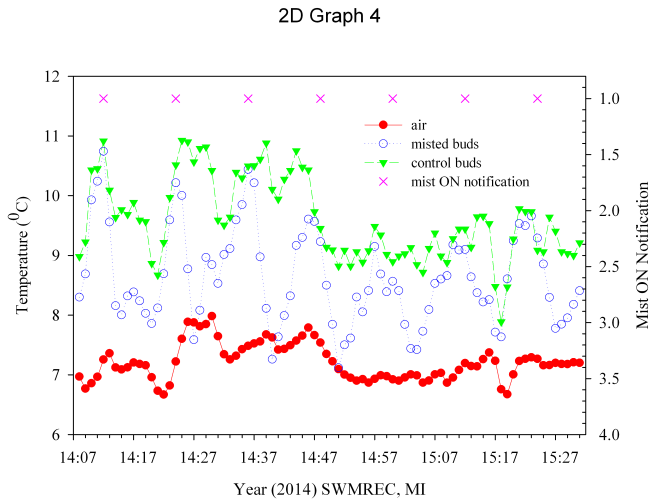 Figure 2: Air and bud temperatures during misting cycles at a) St. Joseph, MI (May 5,     2014 in apple) and b) SWMREC (April 22, 2014 in cherry).